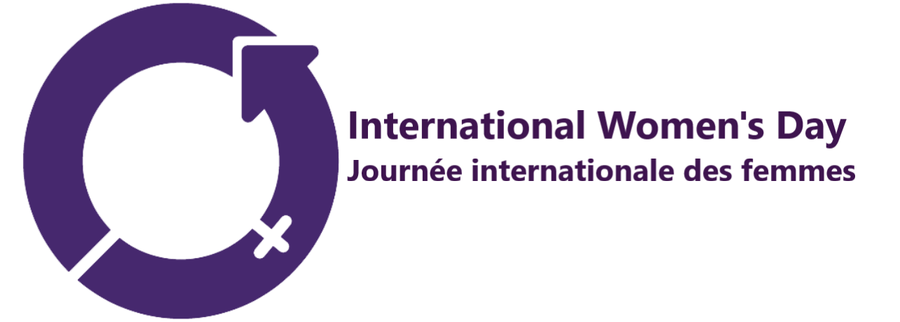 WE WILL FIGHT FOR PAY EQUITY BETWEEN MEN AND WOMENNOUS NOUS BATTERONS POUR L’EGALITE DES SALAIRES ENTRE LES HOMMES ET LES FEMMES1ERE ST2S A. LYCEE POLYVALENT BERTENE JUMINER. SAINT LAURENT DU MARONI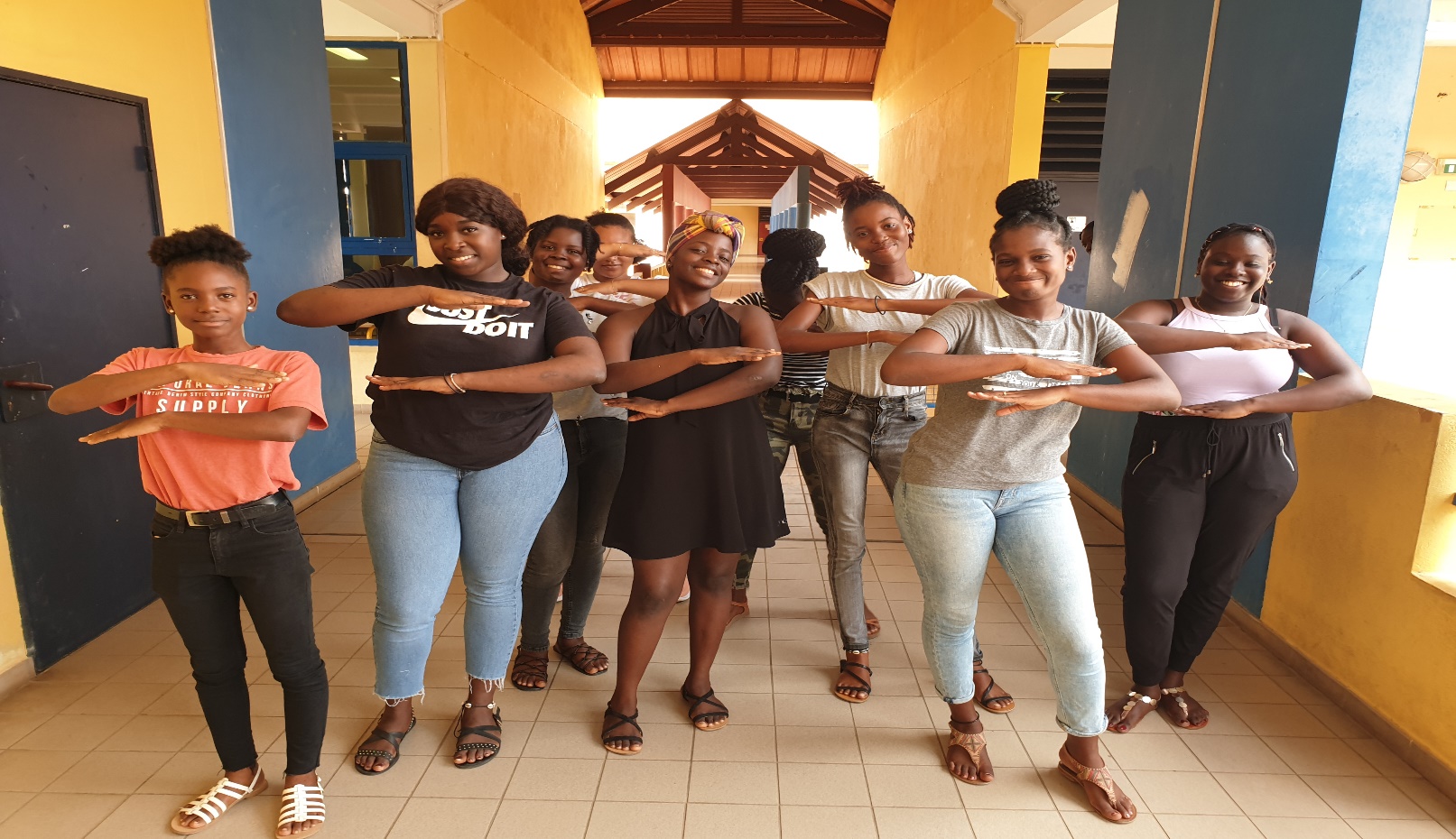 #EachforEqual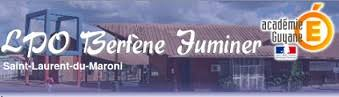 